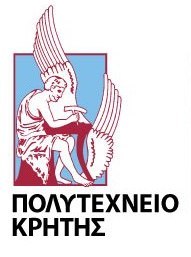 TECHNICAL UNIVERSITY OF CRETE                                                             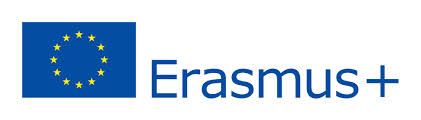 G KRITIS09                  
INITIAL ACCEPTANCE FORM OF AN ERASMUS+ INCOMING STUDENT TRAINEESHIP Acad. Year 20…- 20…
 Supervisor: this person is responsible for suggesting the tasks/deliverables* to be carried out by the trainee with their associated timing (section Detailed programme of the traineeship of the Learning Agreement), supervising the trainee during the traineeship, filling in and co-signing the Traineeship Certificate* at the end of the traineeship period.           *The Traineeship Programme should indicate which knowledge, intellectual and practical skills and competences (Learning Outcomes) will be acquired by the end of the traineeship, e.g. academic, analytical, communication, decision-making, ICT, innovative and creative, strategic-organisational, and foreign language skills, teamwork, initiative, adaptability, etc. The Traineeship Certificate records the results of the traineeship and provides an overall evaluation of the trainee.The monitoring plan should describe how and when the trainee will be monitored during the traineeship by the Receiving Organisation/Enterprise.The evaluation plan should describe the assessment criteria that will be used to evaluate the traineeship and the learning outcomes.2 Mentor: the role of the mentor is to provide support, encouragement and information to the trainee on the life and experience relative to the enterprise (culture of the enterprise, informal codes and conducts, etc.). Normally, the mentor should be a different person than the supervisor.
DATE: …/…/20…					SUPERVISOR’S SIGNATURE: ATTENTION: TO BE EMAILED TO TUC’s ERASMUS+ INCOMING OFFICE TOGETHER WITH THE REST OF THE APPLICATION SUPPORTING DOCUMENTS.Technical University of Crete – Erasmus+ Office – INCOMING [Elena PAPADOGEORGAKI, University Campus, Kounoupidiana Akrotiri, 73100 Chania Crete GREECE T. +0030 28210 37470 Email: erasmus@isc.tuc.gr  Website: https://www.tuc.gr/index.php?id=erasmus-en STUDENT’S FAMILY NAME AND FIRST NAME: HOME INSTITUTION:  TYPE OF MOBILITY: TRAINEESHIPTUC SCHOOL: LABORATORY:TRAINEE SUPERVISOR’s1 NAME & POSITION:TRAINEE MENTOR’S2 NAME & POSITION:DURATION OF TRAINEESHIP: WORKING HOURS PER WEEK: COMMITMENT OF THE TRAINEESHIP SUPERVISOR:I hereby accept to supervise the applicant trainee for the duration of his/her traineeship at the aforementioned Lab within the framework of the Erasmus+ Student Mobility for Traineeships.